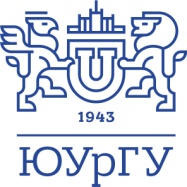 Информационное письмо №1Уважаемые коллеги!Сообщаем, что 71 научная конференция студентов и магистрантов Южно-Уральского государственного университета (национального исследовательского университета) на Историческом факультете пройдет с 25 по 27 апреля 2018 г. В рамках конференции будут организованы следующие мероприятия:25.04.2018 г – книжная выставка-презентация «Such а Cool OPUS!».26.04.2018г. – работа конференции по следующим секциям:История РоссииВсеобщая историяЭкономическая историяПолитическая историяКультурная история27.04.2018г. – проведение конкурса курсовых и научно-исследовательских работ студентов. Для магистрантов и студентов бакалавриата выпускных курсов кафедры «Отечественная и зарубежная история» участие в конференции является обязательным и является этапом подготовки выпускной квалификационной работы. На конференции им необходимо представить кейс из ВКР, демонстрирующий навыки работы с историческими источниками. Для магистров-заочников участие будет организовано в форме заочной конференции. Для студентов I и II курсов бакалавриата и I курса магистратуры участие в конференции является составной частью программы по научно-исследовательской работе. Заявку на участие необходимо подать до 26 февраля 2018 г. (!) по адресу: history.susu@gmail.com. Файлы в формате Word должны иметь следующее имя: Konf71_Фамилия участника. Информация об участнике: Ф.И.О. участника конференции Эл. почта и мобильный телефон Тема доклада СекцияФ.И.О. научного руководителя Тезисы доклада необходимо прислать на вышеуказанный адрес до 25 марта 2018 г. Оформление тезисов – в соответствии с приложением 1. Оргкомитет оставляет за собой право отклонять заявки, которые не соответствуют тематике конференции. Работы на конкурс курсовых и научно-исследовательских работ студентов (полные тексты курсовых и научно-исследовательских работ) должны быть предоставлены экспертной комиссии до 15 апреля 2018 г. (в ауд. 512а). Требования к работам см. : Регламент проведения конкурса КРиНИРс, а также приложение 2. По всем интересующим вопросам можно обратиться в Оргкомитет конференции по эл. почте:  history.susu@gmail.com или в ауд. 512а ГУК к Сулеймановой Софье АлександровнеПриложение 1.До 25 марта 2018 года студентам, заявившимся на участие в 71 научной конференции студентов ЮУрГУ, необходимо представить тезисы своего доклада. Структура тезисов: 1. Постановка проблемы и вопросов в докладе/в исследовании. 2. Источниковая база доклада/исследования. 3. Состояние изученности темы. 4. Основные идеи/тезисы и выводы доклада/исследования. Оформление тезисов (по требованиям журнала «Язык. Культура. Коммуникация»): Формат предоставляемой статьи: файл в формате .doc (Microsoft Word 97-2003), поля — 2 см со всех сторон, шрифт — Times New Roman, кегль — 14, межстрочный интервал — одинарный, выравнивание — по ширине, абзацный отступ — 0,75 см, автоматические переносы. Структура (в указанном порядке): ББК (по левому краю); УДК (по левому краю); инициалы и фамилия автора(-ов) (курсивом, по правому краю); имя и фамилия автора(-ов) на английском языке (курсивом, по правому краю); город, аббревиатура организации (курсивом, по правому краю); город, аббревиатура организации на английском языке (курсивом, по правому краю); название статьи (прописными, полужирным шрифтом, по центру); название статьи на английском языке (прописными, полужирным шрифтом, по центру); пробельная строка; текст статьи. Библиографический список оформляется в алфавитном порядке, в соответствии с ГОСТ 7.1-2003. Ссылки на библиографический список даются в тексте статьи в квадратных скобках. Объем тезисов – до 4 стр. (до 8000 знаков). МИНИСТЕРСТВО ОБРАЗОВАНИЯ И НАУКИ РОССИЙСКОЙ ФЕДЕРАЦИИюжно-уральский государственный УНИВЕРСИТЕТ